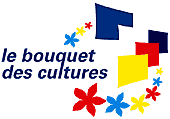 Rapport moralExercice 2018 - 2019L’association au 31 août 2019	L’exercice qui s’achève est le treizième de notre association. Il a été marqué par des difficultés qui nous ont amenés à arrêter des ateliers, mais la bonne santé et la stabilité du Bouquet des Cultures ont permis de passer cette période difficile et de démarrer l’exercice suivant dans de bonnes conditions. La participation a été de 123 personnes, en sensible baisse. Le taux de réinscription a été de 70 %, stable par rapport à l’exercice précédent.	Le nombre d’élèves s’est élevé à 126 contre 130 l’an passé et nous avons pu ouvrir 21 ateliers contre 22. Ces variations viennent en particulier de l’arrêt des deux ateliers de portugais enfants.Après le départ d’un des animateurs en anglais, et devant l’augmentation du nombre d’ateliers, nous avons recruté en début d’exercice une nouvelle animatrice en anglais.	Dans le cadre du développement d’activités à caractère culturel autres que l’apprentissage des langues, l’association a mis en place des séances de cinéma en version originale, sous-titrée en version originale, et a participé financièrement à deux sorties. Sur le plan financier, notre situation s’est dégradée, suite à une rupture de contrat avec une animatrice et une augmentation non attendue des charges URSSAF de 8 %. Le résultat de l’exercice est fortement négatif, mais nos réserves nous maintiennent à l’abri pour les années à venir, à condition toutefois de revoir le niveau des cotisations, inchangées depuis 12 ans. Il faut noter également que la Municipalité a maintenu son soutien financier, avec une subvention du même montant que l’an passé.Le compte courant à la Société Générale a été fermé comme prévu.	Le Conseil d’Administration s’est réuni quatre fois durant l’exercice et a travaillé, au-delà de la gestion courante de l’association, sur l’amélioration de la qualité et la diversification des prestations. Le besoin de renouvellement des administrateurs devient une nécessité absolue. Certains administrateurs, présents depuis de nombreuses années, souhaitent se retirer prochainement et l’association sera alors dans une situation extrêmement délicate si de nouvelles personnes ne rejoignent pas le Conseil d’Administration rapidement.Les membres	L’association a continué à se faire connaître en participant au forum des associations de septembre 2018, au village de Noël en Décembre 2018, et en utilisant les moyens mis à notre disposition par la Mairie : parution d’articles dans le VAC et insertion de messages sur les panneaux lumineux de la ville. Notre site internet reste un important moyen de promotion. On peut constater que parmi les 126 membres participant aux ateliers de langue, 91 sont des « anciens », et 35 nous ont rejoints dont 14 suite au forum, et 21 via le site internet. Le taux de réinscription est resté stable à 70 %.Suite à une forte baisse de la demande, liée en particulier aux mesures liées aux « NAP » (nouvelles activités périscolaires), nous avons fermé deux ateliers de portugais enfants.	Nous avons pu constater quelques inscriptions en janvier - février, mais à un niveau faible.	Enfin, quelques statistiques :73 % femmes, 27 % hommes70 % retraités, 30 % actifs65 % Conflanais, 35 % autres venant de 18 communes voisines,chiffres sensiblement constants par rapport aux exercices précédents.Les ateliers	La désignation des ateliers a été revue pour être plus en phase avec les recommandations internationales et il a été admis qu’il fallait en moyenne trois années pour passer d’un niveau au niveau supérieur.Nous avons ouvert cette année vingt et un ateliers en début d’exercice. Par rapport à l’exercice précédent l’évolution a été la suivante :Ouverture de deux ateliers d’anglais supplémentaires Fermeture d’un atelier d’espagnolFermeture des deux ateliers portugais enfantsCes chiffres montrent l’absolue nécessité de pouvoir s’adapter aux importantes variations, même si l’ensemble reste assez stable, en anticipant les problèmes de salles, d’horaires et bien entendu, d’animateurs. 	La répartition entre les sept langues a été la suivante : Anglais : 39 élèves, six ateliers, deux animateursItalien : 31 élèves, cinq ateliers, une animatrice Espagnol : 20 élèves, trois ateliers, une animatricePolonais : 16 élèves, trois ateliers, une animatrice Portugais : 10 élèves, deux ateliers, une animatriceAllemand : 5 élèves, un atelier, une animatriceChinois : 4 élèves, un atelier, une animatriceLe nombre d’élèves par ateliers a été limité à sept sans aucune exception. Il faut noter que neuf, parmi les vingt et un ateliers, ont atteint ce plafond de sept participants.Devant le nombre croissant de cours qui atteignent le plafond de sept personnes, nous avons demandé dès le mois de juin une position ferme des candidats à une réinscription, y compris par dépôt des chèques correspondants. Cette pratique, déjà mise en place par la plupart des associations, permet d’avoir une meilleure visibilité sur la rentrée, en particulier dans les ateliers fort demandés comme l’italien, l’anglais et l’espagnol. Elle a été reconduite en juin. Priorité est donc donnée jusqu’à fin juin aux réinscriptions, mais au-delà de cette date, c’est la règle du premier demandeur / premier servi qui sera appliquée.Les animateurs 	Nous avons démarré l’année avec une nouvelle animatrice en anglais en remplacement de Jane. Elle a animé trois ateliers dont l’un d’entre eux était déjà constitué avant son arrivée au Bouquet des Cultures. Malheureusement, il est apparu à l’issue du premier trimestre, que les animations proposées ne correspondaient pas du tout, pour deux des ateliers, aux attentes des participants et aux principes de l’association. Devant l’impossibilité de revenir à un fonctionnement normal, nous avons dû arrêter ces cours, rembourser les membres concernés, et indemniser fortement cette animatrice. Son remplacement effectué dans l’urgence n’a pas non plus donné satisfaction. Ces événements ont impacté non seulement le compte de résultat de l’exercice, mais également l’image de marque de notre association.Afin d’éviter une telle situation dans l’avenir, nous avons décidé de durcir les conditions de recrutement en faisant des CDD de trois mois renouvelables six mois, ce qui permettra de limiter notre engagement financier en cas d’échec, et d’exercer un meilleur suivi lors du recrutement ainsi que lors du déroulement de la période d’essai.Après le départ de deux animateurs en espagnol, Arantza a repris les trois ateliers.L’effort d’identification et de recrutement de nouveaux animateurs doit être maintenu afin de permettre une meilleure anticipation des éventuels départs. Nous avons fin juin identifié un nouvel animateur, Bruce, qui assurera avec Alan les ateliers d’anglais dans le prochain exercice.	En conformité avec la Loi, une complémentaire santé a été mise en place auprès de la MACIF à laquelle tous les Animateurs ont choisi de ne pas souscrire cette année.Les référents	La notion de référent pour chaque cours a été introduite il y a cinq ans. Une réunion des référents s’est tenue en octobre 2018 afin de mieux les informer sur le fonctionnement de l’association et le rôle du référent.  Le Conseil d’Administration	Il est indispensable d’étoffer ce Conseil d’Administration, le trop faible nombre de membres réduisant son efficacité (charge de travail, innovation, suivi des activités, etc) et ne préparant pas l’association au renouvellement indispensable de ses dirigeants.	Les deux nouveaux administrateurs, Odile RENAULT et Yves DUPLAN, ont pris en charge respectivement les fonctions de trésorière et secrétaire.Les activités annexesLa fête du printempsNotre fête annuelle s’est déroulée le 4 avril 2019 à la salle des fêtes de Conflans et a rassemblé une petite centaine de personnes. 	Après un apéritif d’accueil, nous avons rejoint la partie spectacle de la salle pour assister à une prestation très variée des différents cours : chants, jeux, danses etc. On a pu noter une augmentation de la qualité des prestations qui a entraîné une très forte participation du public aux animations. Pendant ce temps, la deuxième partie de la salle a été utilisée pour dresser un buffet international particulièrement copieux réalisé grâce à la générosité et aux compétences culinaires des adhérents.	Cette fête est l’occasion de nous rassembler, membres adhérents et animateurs, dans une ambiance festive et multiculturelle, en phase avec l’esprit de notre association. Au fil des années, son organisation et son déroulement ne cessent de s’améliorer.	SortiesL’association a participé financièrement à deux sorties organisées par les groupes eux-mêmes :Une visite de la ville de Valence à l’occasion des Fallas en mars 2019Une visite de l’exposition « le Caravage » le 11 janvier 2019 au musée A. JacquemartCinéma en VOComme annoncé lors de la précédente assemblée générale, des projections de films en version originale et sous-titrés en version originale également ont été organisées. Tous les présents se sont montrés très satisfaits. Des films en anglais, espagnol et italien ont ainsi été acquis et sont désormais à la disposition des animateurs qui le souhaitent. Un prêt du Goethe Institut (« Emmas Glück ») et de la Fondation Camoes (« a vizinha do lado ») nous ont permis de voir respectivement un film en allemand et portugais.Devant une participation très variable, mais en moyenne faible, il est nécessaire de revoir les modalités (horaire, durée, etc.) de ces projections.Les perspectives	L’association a atteint un régime de croisière. Nous ne recherchons plus la croissance et nous pouvons être amenés, pour des raisons fiscales, à limiter le nombre de participants. Nous devons nous focaliser sur l’aspect qualitatif des prestations : améliorer encore et encore la qualité des ateliers disposer d’un « vivier » d’intervenants afin de pouvoir faire face dans les meilleurs délais à d’éventuelles défectionsproposer le même catalogue de cours que l’an passé, tout cela restant lié, bien entendu, aux demandes qui seront formulées dans les adhésions de l’exercice 2019 - 2020 et à la disponibilité d’animateurs. proposer d’autres activités différentes de l’apprentissage direct des langues, tout en restant dans le domaine de la découverte des autres cultures (projections de films, visites d’exposition, voyages, etc.). 	La pédagogie reste une des caractéristiques importantes de notre association. Elle est basée sur un mode d’enseignement non traditionnel qui fait beaucoup appel à l’initiative et à la créativité. Elle doit être expliquée et améliorée en permanence. 	Sur le plan financier, la situation de l’association reste saine, mais suite à l’augmentation des coûts (salaires, charges sociales, mutuelle de santé, limitation du nombre de participants etc.), nous proposons, après douze années consécutives de stabilité de la cotisation aux cours, une augmentation de trente euros. L’adhésion, qui a vu une augmentation de dix à 20 euros il y a trois ans, devrait rester constante. 	L’association doit voir son Conseil d’Administration évoluer et s’étoffer. Sur les sept   administrateurs actuels, XXX souhaitent se représenter, mais certains ont déjà manifesté leur souhait de se désengager prochainement et tous les volontaires pour nous aider à progresser sont les bienvenus. L’avenir de l’association en dépend.Remerciements	L’année s’est donc plutôt bien déroulée, malgré des ateliers d’anglais un peu malmenés, et l’association, qui a atteint une taille qui en fait une des premières associations de Conflans-Sainte-Honorine, est maintenant bien connue.  Nous le devons à tous ses membres, à ses animateurs et à tous ses bénévoles. Un merci tout particulier doit être adressé à la Municipalité qui nous a toujours aidés par l’accès à ses locaux, à ses moyens de communication et par une subvention. Le président Michel MAITRE